ОРГАНІЗАЦІЯ АНІМАЦІЙНИХ ПОСЛУГ У ТУРИЗМІ курс за виборомперший (бакалаврський) рівень вищої освіти2021/2022 н. р.курс 3, семестр VПРО КУРСТуристична анімація – це різновид туристичної діяльності, що здійснюється на туристичному підприємстві, на транспортному засобі,  чи у місці перебування туристів, котра залучає туристів у різні заходи через участь у спеціально розроблених розважальних програмах. В рамках курсу  лежить завдання сформувати у студентів глибокі знання з теорії анімації та ознайомлення з практичними аспектами анімації в соціально-культурному сервісі та туризмі, специфікою надання анімаційних послуг та підготовки анімаційної команди. ЗМІСТ КУРСУЛекційна частина курсу передбачає такі теми:Теоретичні основи організації анімаційних послуг в туризмі.Виникнення та розвиток анімаційних послуг в готелях і туристичних комплексах.Механізм реалізації анімаційних послуг.Практична частина курсу передбачає розвиток навичок:організації надання анімаційних послуг;ефективного спілкування з клієнтами;самостійної роботи з оволодіння новими знаннями у сфері організації анімаційних послуг.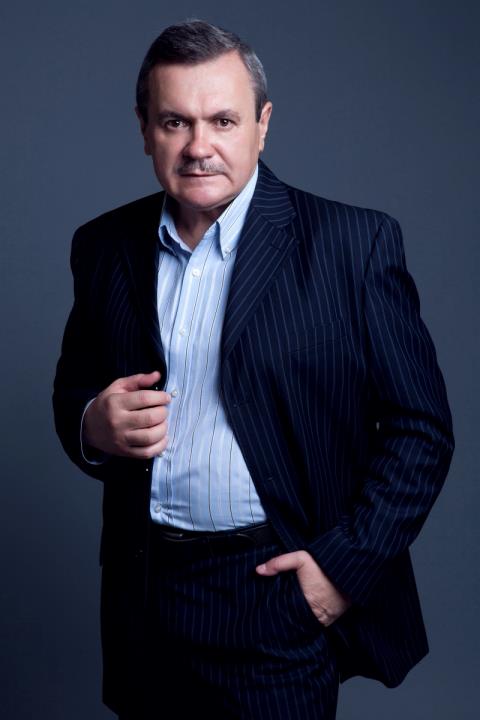 ПРО КУРСТуристична анімація – це різновид туристичної діяльності, що здійснюється на туристичному підприємстві, на транспортному засобі,  чи у місці перебування туристів, котра залучає туристів у різні заходи через участь у спеціально розроблених розважальних програмах. В рамках курсу  лежить завдання сформувати у студентів глибокі знання з теорії анімації та ознайомлення з практичними аспектами анімації в соціально-культурному сервісі та туризмі, специфікою надання анімаційних послуг та підготовки анімаційної команди. ЗМІСТ КУРСУЛекційна частина курсу передбачає такі теми:Теоретичні основи організації анімаційних послуг в туризмі.Виникнення та розвиток анімаційних послуг в готелях і туристичних комплексах.Механізм реалізації анімаційних послуг.Практична частина курсу передбачає розвиток навичок:організації надання анімаційних послуг;ефективного спілкування з клієнтами;самостійної роботи з оволодіння новими знаннями у сфері організації анімаційних послуг.ВИКЛАДАЧЗінченко Віктор Анатолійовичканд. істор. наук, заслужений працівник культури Україниzinchenko.sputnik@gmail.com  ЗАГАЛЬНА ТРИВАЛІСТЬ КУРСУ:3 кредити ЄКТС/90 годинаудиторні – 30 годинсамостійна робота – 60 годин МОВА ВИКЛАДАННЯукраїнськаПОПЕРЕДНІ УМОВИ ДЛЯ ВИВЧЕННЯ ДИСЦИПЛІНИ:курс адаптований для студентів, що навчаються за різними ОПФОРМА ПІДСУМКОВОГО КОНТРОЛЮ:залікПРО КУРСТуристична анімація – це різновид туристичної діяльності, що здійснюється на туристичному підприємстві, на транспортному засобі,  чи у місці перебування туристів, котра залучає туристів у різні заходи через участь у спеціально розроблених розважальних програмах. В рамках курсу  лежить завдання сформувати у студентів глибокі знання з теорії анімації та ознайомлення з практичними аспектами анімації в соціально-культурному сервісі та туризмі, специфікою надання анімаційних послуг та підготовки анімаційної команди. ЗМІСТ КУРСУЛекційна частина курсу передбачає такі теми:Теоретичні основи організації анімаційних послуг в туризмі.Виникнення та розвиток анімаційних послуг в готелях і туристичних комплексах.Механізм реалізації анімаційних послуг.Практична частина курсу передбачає розвиток навичок:організації надання анімаційних послуг;ефективного спілкування з клієнтами;самостійної роботи з оволодіння новими знаннями у сфері організації анімаційних послуг.